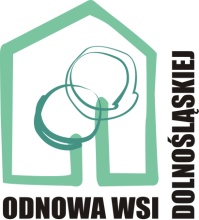 ……………………,………………………                                                                                                                            (miejscowość, data)OświadczenieJa, niżej podpisany/-a* oświadczam, że częścią projektu 
pn.: ………………………………………………………………………………………………………………………………………..(tytuł projektu)będzie budowa/ przebudowa /remont* instalacji zakopywanych w grunt, umożliwiających gromadzenie wód opadowych/zamkniętych i szczelnych zbiorników do gromadzenia wód opadowych, poprzez które woda nie przesiąka do ziemi i umożliwia pobieranie jej do ponownego wykorzystania, o pojemności nie mniejszej niż 3 m3, a wartość wykonania zbiornika wyniesie nie mniej niż 15% wysokości wnioskowanej kwoty dotacji.…………………………….     Podpis Wnioskodawcy